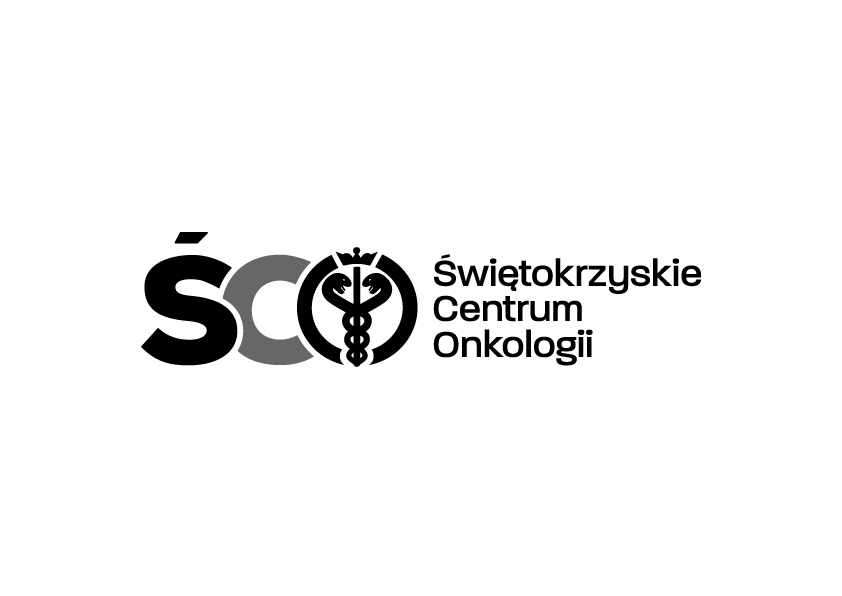 Adres: ul. Artwińskiego 3C, 25-734 Kielce  Dział Zamówień Publicznychtel.: (0-41) 36-74-474/072  fax.: (0-41) 36-74071/481Aktualna informacja o kwocie na sfinansowanie zamówienia Dotyczy: AZP.2411.119.2023.MMO Zakup i dostawa preparatów dezynfekcyjnych dla Apteki Szpitalnej Świętokrzyskiego Centrum Onkologii w Kielcach 	W związku z wystąpieniem omyłki w zamieszczonej na stronie internetowej prowadzonego postępowania w dniu 30 czerwca 2023 r. informacji o kwocie, jaką Zamawiający zamierza przeznaczyć na sfinansowanie zamówienia, przekazujemy prawidłową informację: Wartość bruttoPakiet nr1348 678,00 złPakiet nr276 693,50 złPakiet nr3195 963,83 zł                                                 RAZEM:                                                     621 335,33 zł                                                 RAZEM:                                                     621 335,33 zł